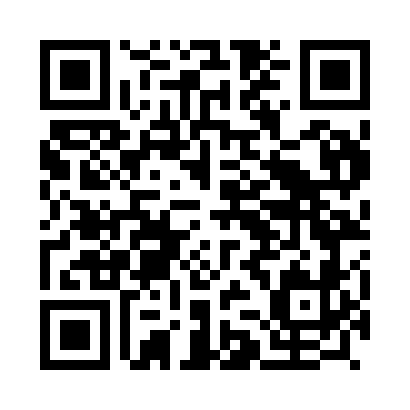 Prayer times for Trezoi, PortugalMon 1 Apr 2024 - Tue 30 Apr 2024High Latitude Method: Angle Based RulePrayer Calculation Method: Muslim World LeagueAsar Calculation Method: HanafiPrayer times provided by https://www.salahtimes.comDateDayFajrSunriseDhuhrAsrMaghribIsha1Mon5:437:171:376:077:589:262Tue5:417:151:376:087:599:283Wed5:397:131:366:088:009:294Thu5:377:121:366:098:019:305Fri5:367:101:366:108:029:316Sat5:347:081:366:108:039:337Sun5:327:071:356:118:049:348Mon5:307:051:356:128:069:359Tue5:287:041:356:128:079:3710Wed5:267:021:356:138:089:3811Thu5:247:011:346:148:099:3912Fri5:226:591:346:148:109:4013Sat5:216:571:346:158:119:4214Sun5:196:561:346:168:129:4315Mon5:176:541:336:168:139:4516Tue5:156:531:336:178:149:4617Wed5:136:511:336:178:159:4718Thu5:116:501:336:188:169:4919Fri5:096:481:326:198:179:5020Sat5:076:471:326:198:189:5121Sun5:066:461:326:208:199:5322Mon5:046:441:326:208:209:5423Tue5:026:431:326:218:219:5624Wed5:006:411:316:228:229:5725Thu4:586:401:316:228:239:5926Fri4:566:391:316:238:2410:0027Sat4:556:371:316:238:2510:0128Sun4:536:361:316:248:2610:0329Mon4:516:351:316:258:2710:0430Tue4:496:331:316:258:2810:06